NORTH CAROLINA SOCIETY FOR CLINICAL LABORATORY SCIENCESTUDENT SCHOLARSHIP The NCSCLS Student Scholarship Fund was established .  The purpose of this fund is to encourage qualified students to pursue courses of study in accredited colleges, universities, community colleges and technical institutes which lead to careers in the clinical laboratory professions.EligibilityStudent must be enrolled in or accepted into a NAACLS-accredited Clinical Laboratory Science (CLS) or Clinical Laboratory Technician (CLT) program in North Carolina.  Awards are conferred on one-year-cycles.  Applications must be submitted each year to receive consideration for an award in that yearly cycle.  Continued eligibility criteria are considered in making awards to previous recipients.  A CLS student is eligible to receive scholarship support for three years.  A CLT student is eligible to receive scholarship support for two years.  (If a student progresses from the CLT level to the CLS level, the total support shall not exceed three years.)Criteria Financial need;Demonstrated scholastic ability, supported by transcripts, including work in current year of application;Personal motivation and achievement.Conditions of AwardEach scholarship recipient must sign a "statement of intent" form indicating he/she will attend the NAACLS accredited program indicated on the application for award, and fulfill all requirements of that program during the year of the award.If the Award is conferred, and for any reason the recipient does not matriculate into or complete a program, or fulfill the requirements thereof (as indicated by the "intent form"), the Award automatically reverts to LOAN STATUS, to be repaid at 7% interest in equal installments over a period of 12 months.  If the recipient withdraws from school and is not gainfully employed, the loan may be extended over a 2 year period from the date of withdrawal at 7% interest by written permission from the current NCSCLS Treasurer.  Payments will be in equal installments with interest computed annually on the unpaid balance.  All payments (including interest) should be forwarded to the current NCSCLS Treasurer. Awards will be made payable directly to the student recipient.Recipients are responsible for notifying the Scholarship Committee of any changes in status (enrollment, address, name, etc.) while the "statement of intent" is in force.Recipients must answer promptly any inquiry from the Scholarship Committee or the NCSCLS Treasurer.APPLICATION PROCESSApplicants must submit a COMPLETE application package for consideration, which includes an application form and a transcript from EACH college or university attended.  All materials must be submitted by June 15.  Applicants will be notified of the Committee’s decision by September 1, and awards conferred at the fall meeting (Fall Focus).It is preferable for transcripts to accompany the application form in a single submission.  If this is not possible, transcripts may be sent separately to the scholarship chair.  The application form should indicate which transcripts are to be sent.  Also, on the application form you will provide contact information for a reference.  Please submit your application in time for the recommendation letter to be requested and received.  Incomplete applications will not be considered.STUDENT SCHOLARSHIP AWARD APPLICATION(Please print or type)Name (Last, First, Middle/ Maiden):      If any of your transcripts have a different name, please specify:      Valid Email Address (this will be our primary mode of communication with you):      Mailing Address (where the check can be sent if you win!):      Are you currently a member of NCSCLS?      Education:High School:        Location:        Date of Graduation:      College or University (list in order attended):School:        Major:        Dates attended:        Degree received?      School:        Major:        Dates attended:        Degree received?      School:        Major:        Dates attended:        Degree received?      School:        Major:        Dates attended:        Degree received?      List any courses presently in progress which do not appear on your official transcript.      Program Validation: Please provide the name and email address of your program director, so that he or she may verify that you are a student in good standing in the laboratory science program.      Financial Information:**If you have completed the FAFSA, please attach your student aid report (available from https://www.fafsa.com/) to your application submission.**Does anyone else (parents, spouse) contribute to your support?      Do you currently work?  If so, how many hours per week?      Please describe any circumstances that may affect your or your family’s ability to provide for your college education (250 words or less). Personal Statement:Please explain why you have chosen Clinical Laboratory Science as a career; the talents, skills, or abilities you have that make this a good career for you; and what you hope to contribute to the profession (500 words or less). Reference:Please provide the name and email address of someone who can provide a recommendation for you.  It is preferred that this recommendation come from faculty in your laboratory science program.  If you have not yet taken laboratory science courses, please choose a college-level science instructor.  If you are returning to school after a significant absence, you may choose to provide the name of an employer who can recommend you instead of an instructor.      Please save this form with the title “<yourname>NCSCLS2015”, and email it to lstewart@med.unc.edu.  Attach your transcript(s) and student aid report to your email. Submit your application no later than June 1, so that your letter of recommendation may be requested and received by June 15. (Two weeks is a minimum amount of time for a faculty member to write a good letter of recommendation; it is better if you submit your application earlier than June 1.)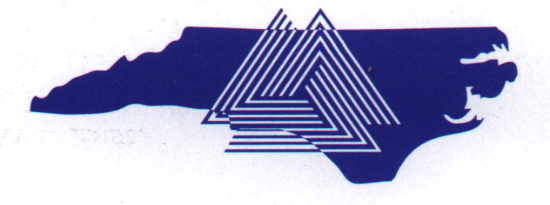 